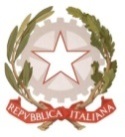 MINISTERO  DELL’ ISTRUZIONE, DELL’UNIVERSITA’, DELLA RICERCAUFFICIO SCOLASTICO REGIONALE PER IL LAZIOLICEO SCIENTIFICO STATALE“TALETE”Roma, 11 maggio 2018Ai docentiAgli alunniai GenitoriAlla DSGA Sig.ra P. LeoniAl personale ATASito webCIRCOLARE n. 341Oggetto:  Svolgimento Test selettivo per la classe Prima Liceo MatematicoCome  comunicato nella circolare n 309,  il  22  maggio alle ore 15 presso l’Istituto si svolgerà la prova selettiva per l’ingresso alla classe prima del Liceo Matematico per l’anno scolastico 2018/2019.Le aule in cui si svolgerà la prova sono situate al secondo piano dell’Istituto nel Dipartimento di Matematica: 301,302,303,304,305.Allegato alla circolare l’elenco degli alunni suddivisi per aula, con i rispettivi docenti in assistenza. L’elenco sarà affisso anche all’ingresso dell’Istituto. Gli alunni si recheranno nelle aule loro assegnate provvisti di documento di riconoscimento.  Si ricorda che la  durata della prova è  di 100 minuti . Si raccomanda di arrivare a scuola con 15 minuti di anticipo per poter procedere, dopo l’identificazione,  all’avvio  della prova nei tempi previsti.La referente del progetto Prof.ssa Daniela Casale                                                        Il Dirigente scolasticoProf.  Alberto Cataneo		                                                                                               (Firma autografa sostituita a mezzo stampa                                                                                                               ai sensi dell’art. 3 comma 2 del d.lgs. n.39/1993)